Ridgetop Middle School PTSA2016 -2017 Membership FormExamples of what RMS PTSA sponsors and supports:  Ridgetop Cares (Funds to assist Ridgetop students in need) ~ Student Recognition (E.R.A. Program, 100% Club) ~ Staff Appreciation (Welcome back and Conference week lunch) ~ Volunteer Opportunities (Raider Rush, 8th Grade Breakfast) ~ Staff Grants (Funds to enhance classroom and curriculum) ~ PTA Reflections Program (National and State PTA cultural arts competition)Please check one box for your level of PTSA Membership:□	I would like to make an additional tax-deductible donation to (please state amount)Ridgetop Cares $_______________	  General Fund $__________□	I would like to sponsor a Member, RMS staff, or a family (circle one)  $15, $25, $40Membership Sub-Total: ____________                       Donation Sub-Total:  ______________                      PTSA Grand Total:   _____________                   Please make checks payable to: RMS PTSA , return form to school office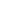 Name:__________________________	Spouse (if joining as couple): __________________	Student Name(s) and Grade(s): ________________________________________________	Home Address: _____________________________________________________________                                                                                                   Home Phone:_________________	Cell/ Work:______________Best Call Time:__________          □	YES!  Contact me about joining a committee.□	YES!  	I would like to be kept informed of school events by e-mail.□	YES!  Contact me about volunteering.□	YES!   Contact me to donate cookies or other items for school functions or staff appreciation.Date Rcv'd.	Cash.	Check#	,Amount.	Member #	Spouse#	_□Single Membership$15.00□PTSA Couples Membership$25.00□PTSA Guilt-Free Membership (no time to volunteer)$40.00